Приложение  №1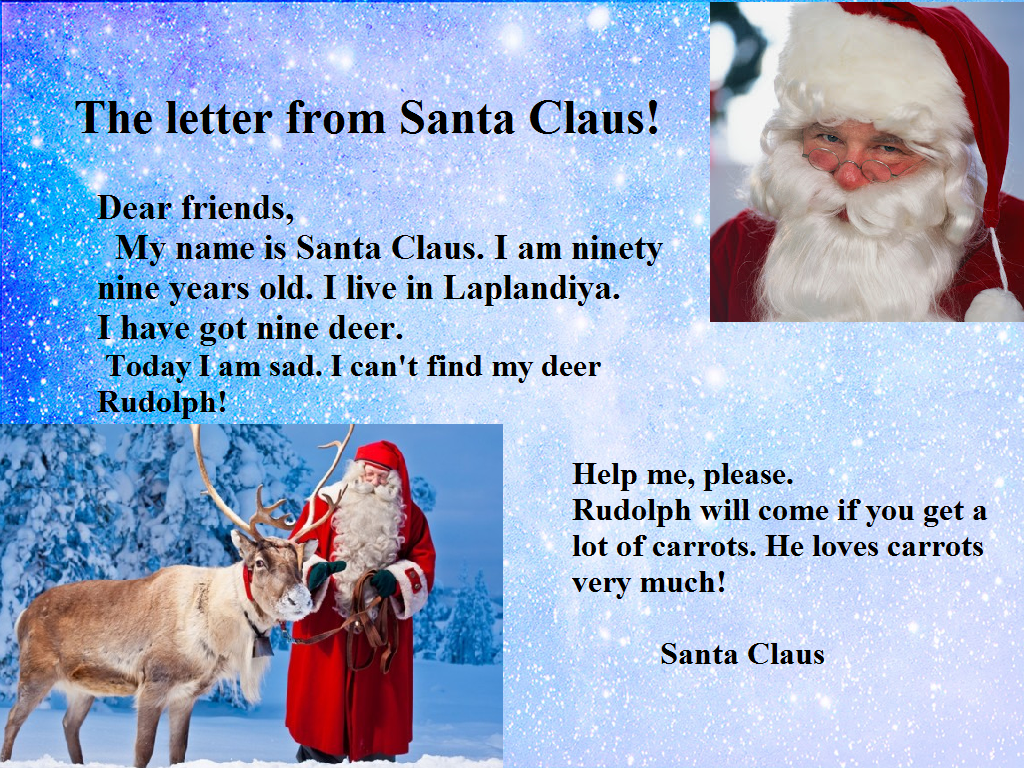 Приложение №2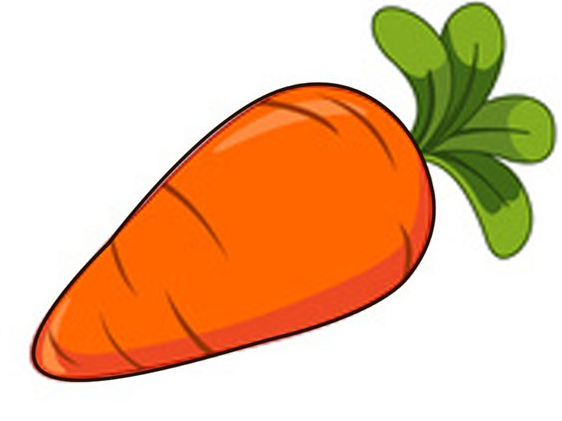 Приложение №3Интерактивное задание   :     http://LearningApps.org/1334856Приложение №4Интерактивная игра “Christmas train”    :   http://www.umapalata.com/uschool/us.asp?chi=Tch&LANG=RUПриложение №5 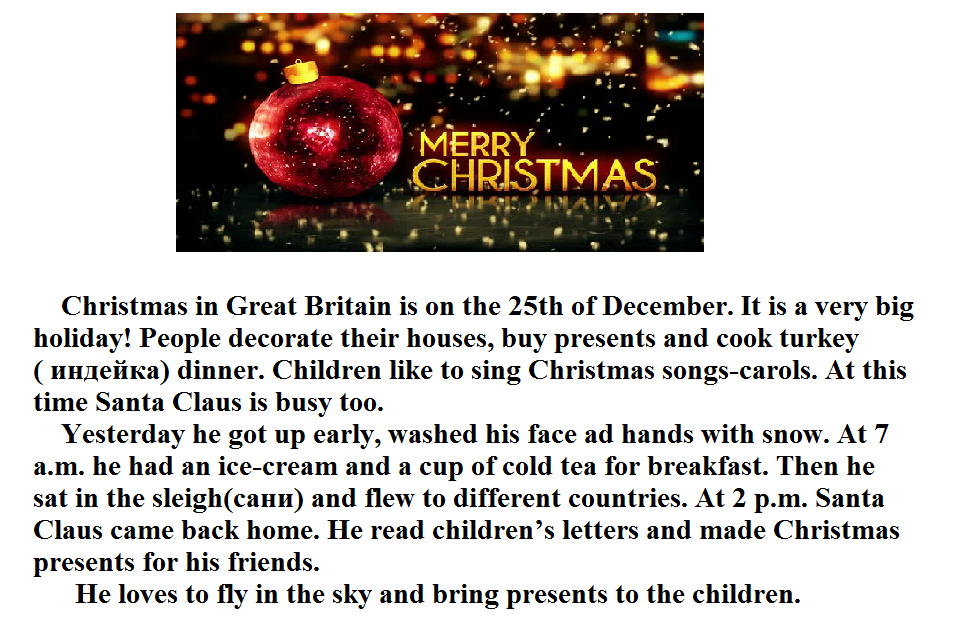 Приложение №6Вспомогательные схемы для построения «толстых» и «тонких» вопросовПриложение №7Физминутка:https://www.youtube.com/watch?v=c8UJvOuPcMoПриложение №8Индивидуальная таблица для этапа самоконтроля«Лови ошибку»Приложение №9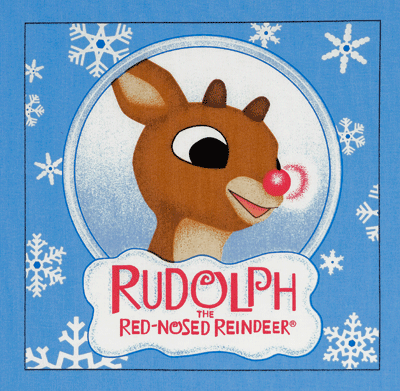 Thick questions (специальные вопросы)Thin questions (общие вопросы)WhatWhyWhere             did      _______      _________      _ _ _ _ _ _ ?Who               do(es)                       _________How many______     ________(s)        _ _ _ _ _ _  (because) ……..                  ________                                (потому что)Did         ______       _________      _ _ _ _ _  _ _?Do(es)                         __________+  Yes, he/she  does (did)           Yes, they/we do (did)- No, he/she doesn’t (didn’t )          No, they/ we don’t (didn’t)YesNo1.  People celebrate Christmas in Britain on the 7th January2. The Christmas traditional food is roast turkey3.  The British people don’t like to celebrate Christmas4.  Christmas is time for presents5.  Santa isn’t busy at Christmas6.  Yesterday Santa put the presents into the stockings.7.  He doesn’t like to give presents